Uczestnicy:A ……………………………………………………kolor strojów:……………………………………………B ……………………………………………………kolor strojów:……………………………………………C ……………………………………………………kolor strojów:……………………………………………D ………………………………………………….  kolor strojów:…………………………………………… E………………………………………………….…kolor strojów:……………………………………………Harmonogram meczów:Wyróżniający zawodnicy:Zespół 1: ………………………………………………………………………………………………………………………………………………………………………………Zespół 2: ………………………………………………………………………………………………………………………………………………………………………………Zespół 3: ………………………………………………………………………………………………………………………………………………………………………………Zespół 4: ……………………………………………………………………………………………………………………………………………………………………………… Zespół 5: ………………………………………………………………………………………………………………………………………………………………………………Uwagi i adnotacje sędziego turnieju:Uwagi sędziego dotyczące przygotowania i przebiegu turnieju:…………………………           …………………………    	  …………………………           …………………………           …………………………Kierownik drużyny 1                Kierownik drużyny 2             Kierownik drużyny 3               Kierownik drużyny 4               Kierownik drużyny 5  Opieka medycznaSprawozdanie należy przesłać listem poleconym lub dostarczyć osobiście w ciągu 48 h do prowadzącego rozgrywki OZPN w SiedlcachUwaga: wypełniony protokół należy zwrócić sędziemu najpóźniej na 30 minut przed rozpoczęciem zawodów.Wykaz osób uprawnionych do przebywania na ławce zawodników rezerwowychKategoria wiekowa:  Żak  U - ……Miejsce zawodów:………………………………………Data:…………………Godz:……….….Godz:……….….Gospodarz:………………………………………………Sędzia turnieju:…………………………………………..z   WS…………………………………………z   WS…………………………………………Sędzia turnieju:…………………………………………..z   WS…………………………………………z   WS…………………………………………B - E-:C – D-:A – B-:E – C-:D – A-:E - D-:B - C-:A - E-:D - B-:C - A-:SPRAWDZONO WERYFIKACJĘ BOISKATAKNIESPRAWDZONO DOKUMENTY UPRAWNIAJĄCE ZAWODNIKÓWTAKNIESPRAWDZONO WAŻNOŚĆ BADAŃ LEKARSKICH ZAWODNIKÓWTAKNIESPRAWDZONO LICENCJE TRENERSKIETAKNIESPRAWDZONO BUTY I STROJE TAKNIE……………………(pieczęć)……………………(podpis)………………………………Podpis sędziego turniejuDrużyna nr…        …………………………………………………(nazwa zespołu)Drużyna nr…        …………………………………………………(nazwa zespołu)Drużyna nr…        …………………………………………………(nazwa zespołu)Drużyna nr…        …………………………………………………(nazwa zespołu)Drużyna nr…        …………………………………………………(nazwa zespołu)Drużyna nr…        …………………………………………………(nazwa zespołu)Drużyna nr…        …………………………………………………(nazwa zespołu)Drużyna nr…        …………………………………………………(nazwa zespołu)Drużyna nr…        …………………………………………………(nazwa zespołu)Drużyna nr…        …………………………………………………(nazwa zespołu)Drużyna nr…        …………………………………………………(nazwa zespołu)Drużyna nr…        …………………………………………………(nazwa zespołu)Drużyna nr…        …………………………………………………(nazwa zespołu)Drużyna nr…        …………………………………………………(nazwa zespołu)Drużyna nr…        …………………………………………………(nazwa zespołu)Drużyna nr…        …………………………………………………(nazwa zespołu)Drużyna nr…        …………………………………………………(nazwa zespołu)Drużyna nr…        …………………………………………………(nazwa zespołu)Drużyna nr…        …………………………………………………(nazwa zespołu)Drużyna nr…        …………………………………………………(nazwa zespołu)Drużyna nr…        …………………………………………………(nazwa zespołu)Drużyna nr…        …………………………………………………(nazwa zespołu)Drużyna nr…        …………………………………………………(nazwa zespołu)   Data zawodów…………………   Data zawodów…………………   Data zawodów…………………   Data zawodów…………………   Data zawodów…………………   Data zawodów…………………   Data zawodów…………………   Data zawodów…………………   Data zawodów…………………   Data zawodów…………………   Data zawodów…………………LpNrNazwisko i imię zawodnika (wpisywać drukowanymi literami)Nazwisko i imię zawodnika (wpisywać drukowanymi literami)Nazwisko i imię zawodnika (wpisywać drukowanymi literami)Nazwisko i imię zawodnika (wpisywać drukowanymi literami)Nazwisko i imię zawodnika (wpisywać drukowanymi literami)Nazwisko i imię zawodnika (wpisywać drukowanymi literami)Nazwisko i imię zawodnika (wpisywać drukowanymi literami)Nazwisko i imię zawodnika (wpisywać drukowanymi literami)Nazwisko i imię zawodnika (wpisywać drukowanymi literami)Nazwisko i imię zawodnika (wpisywać drukowanymi literami)Nazwisko i imię zawodnika (wpisywać drukowanymi literami)Nazwisko i imię zawodnika (wpisywać drukowanymi literami)Nazwisko i imię zawodnika (wpisywać drukowanymi literami)Nazwisko i imię zawodnika (wpisywać drukowanymi literami)Nazwisko i imię zawodnika (wpisywać drukowanymi literami)Nazwisko i imię zawodnika (wpisywać drukowanymi literami)Nazwisko i imię zawodnika (wpisywać drukowanymi literami)Nazwisko i imię zawodnika (wpisywać drukowanymi literami)Nazwisko i imię zawodnika (wpisywać drukowanymi literami)Nazwisko i imię zawodnika (wpisywać drukowanymi literami)Nazwisko i imię zawodnika (wpisywać drukowanymi literami)Nazwisko i imię zawodnika (wpisywać drukowanymi literami)Nazwisko i imię zawodnika (wpisywać drukowanymi literami)Nazwisko i imię zawodnika (wpisywać drukowanymi literami)Data urodzeniaData urodzeniaData urodzeniaData urodzeniaData urodzeniaData urodzeniaData urodzenia123456789101112131415161718Kapitan: numer……………………………………………………czytelny podpisLpNazwisko i imię (wpisywać drukowanymi literami)Nazwisko i imię (wpisywać drukowanymi literami)Nazwisko i imię (wpisywać drukowanymi literami)Nazwisko i imię (wpisywać drukowanymi literami)Nazwisko i imię (wpisywać drukowanymi literami)Nazwisko i imię (wpisywać drukowanymi literami)Nazwisko i imię (wpisywać drukowanymi literami)Nazwisko i imię (wpisywać drukowanymi literami)Nazwisko i imię (wpisywać drukowanymi literami)Nazwisko i imię (wpisywać drukowanymi literami)Nazwisko i imię (wpisywać drukowanymi literami)Nazwisko i imię (wpisywać drukowanymi literami)Nazwisko i imię (wpisywać drukowanymi literami)Nazwisko i imię (wpisywać drukowanymi literami)Nazwisko i imię (wpisywać drukowanymi literami)Nazwisko i imię (wpisywać drukowanymi literami)Nazwisko i imię (wpisywać drukowanymi literami)Nazwisko i imię (wpisywać drukowanymi literami)Nazwisko i imię (wpisywać drukowanymi literami)Nazwisko i imię (wpisywać drukowanymi literami)Nazwisko i imię (wpisywać drukowanymi literami)Nazwisko i imię (wpisywać drukowanymi literami)Nazwisko i imię (wpisywać drukowanymi literami)FunkcjaNr licencjiNr licencjiNr licencjiNr licencjiNr licencjiNr licencjiNr licencji1TRENER2345Kierownik drużyny:……………………………………………czytelny podpis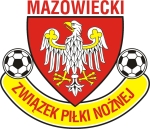 